LANDOWNERS/OCCUPIERS PERMISSION FOR RECREATIONAL HUNTING ACT Firearms Act 1996 - Table 61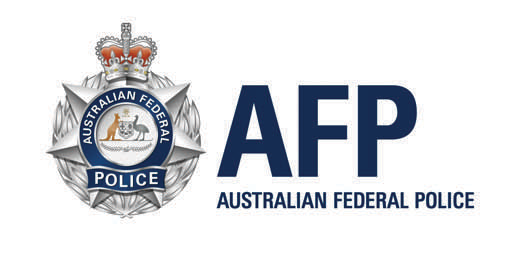 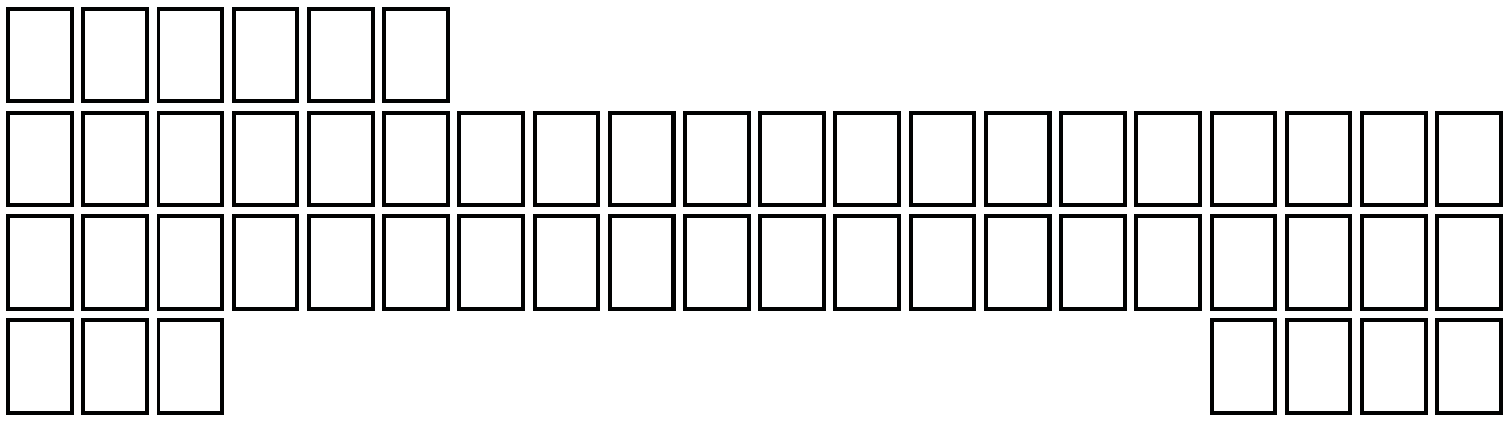 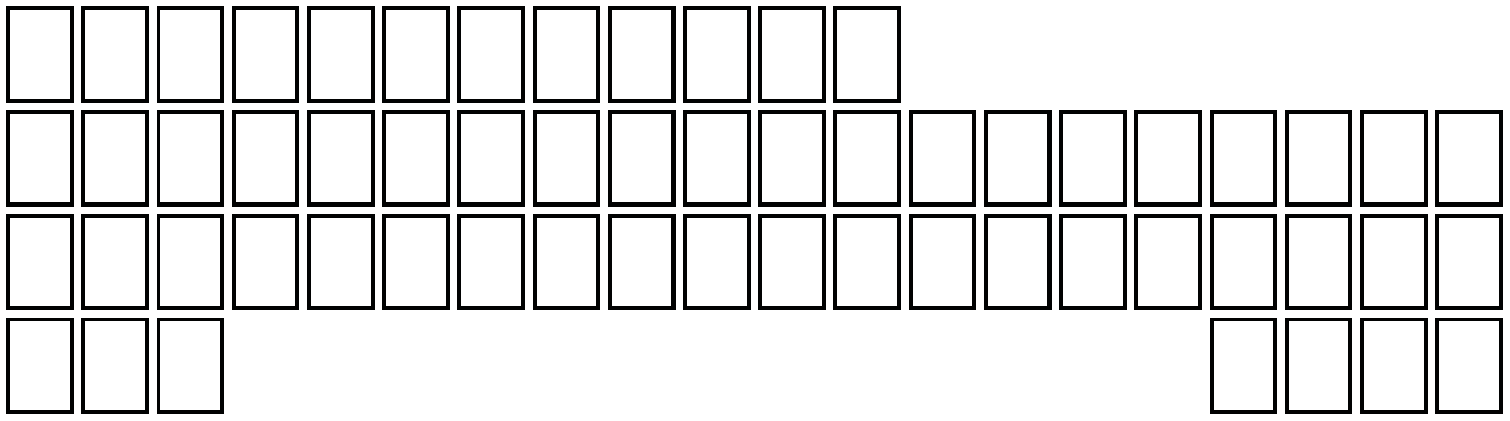 ACT Firearms RegistryUse OnlyLicence Number:Submit this form with your firearm licence application, if your genuine reason is Recreational Hunting/Vermin Control and you will be shooting on someone else’s land.APPLICANT DETAILSFirearms licence numberSurnameGiven Name(s)Date of Birthdd	mm	yyyyLANDOWNER / OCCUPIER DETAILSSurnameGiven Name(s)Are you the:Landowner	OccupierPROPERTY ADDRESSStreet  Name Suburb/Shire/ParishStateRESIDENTIAL ADDRESS (If different from above)Street NumberPost CodeProperty Size (minimum 50 acres)AcresHectaresYou must provide evidence of the size of the property and the landowner/occupier’s details eg: Rates Notice, Utilities Notice.Home phone numberStreet NameSuburbWork phone numberState	Post CodeMobile phone numberE-mailPERMISSION TO DISCHARGE REGISTERED FIREARMS ON PRIVATE PROPERTYI	(Landowner/occupier)of	(Address)Hereby grant	(Applicants name)Permission to discharge registered firearms on myproperty from	(Start Date)	to	(End Date) Permission may be granted for a single day if required.For the purposes of hunting/controlling the following prey:PigGoat	Feral CatFeral DogDingoBrumbyCamelDonkeyRabbitHareFoxOtherSignature of landowner/occupier	dd	mm	yyyyAFP 3014 (1/09)AF2009-15 Approved by Commander Bruce Hill, ACT Firearms Registrar on 7 September 2009 under s271 of the ACT Firearms Act 1996